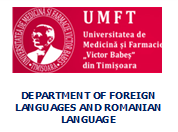 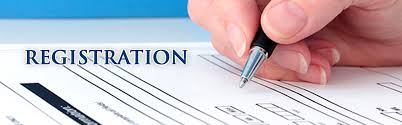  WORKSHOPS FOR ROMANIAN AND FOREIGN STUDENTS Timișoara, 15 and 17 April 2019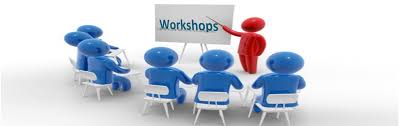 REGISTRATION FORMSurname:First name:Specialization/Major in:Year of study:E-mail address:Title of the workshopTitle of the presentation 